3D Printing SoftwareAHG 2015 Preconference SessionKey Questions This section of the document outlines key questions and identifies significant features of interest. What are the key types of software and file types?The STL file is the primary file type for 3D printing. It is a file that describes the topology of a shape but does not include details regarding size (this means STL files can be easily scaled to print at different sizes). STL files can be created and modified using 3D CAD software packages.  There are free modeling programs such as Tinkercad, 3Dtin, and 123 Design, as well as free open source options such as Blender which was released by a Dutch animation studio, is very powerful, and contains many features characteristic of high-end 3D software. Most printers will come bundled with either a proprietary app, or an open source option. The 3D printing software will open the STL file and allow it be scaled, rotated, and moved around the bed.  In addition, the details for printing can be set. Layer height, printing speed, temperatures of the extruders and of the bed, as well as special instructions such as “pause at z=” which can ensure the printer pauses at key points in the build so you can change filament, insert parts, or take other actions before resuming. If the printer is not connected to the application (via USB, wifi, or mobile) then the gcode (a text file of x,y,z coordinates that instructs the printer how to move) can be saved to a SD card for printing directly.  The AutoDesk  CollectionDownload 10K+ free 3D models, or use free 3D modeling apps to create your own!This suite continues to grow so the list below should be considered a snapshot. It is likely to evolve.   Tinkercad Get started with 3D modeling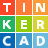  123D Design Easy 3D modeling for Web, Mac, and PC (offers more control than Tinkercad)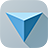  123D Catch Generate 3D models from photos (must have good light and even coverage)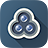  123D Sculpt+ Create 3D sculptures on iPad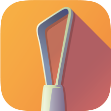  Meshmixer The ultimate tool for 3D mashups (great for analyzing and adding supports)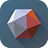  123D Make 3D models from 2D slices 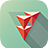  123D Circuits Design electronic projects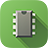  Tinkerplay Design 3D prints (mobile app)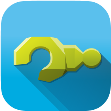 3D Printer MaterialsAHEAD 2015 Pre-Conference SessionWhat kinds of materials can be used with a 3D printer?The kind of material that can be used depends on the characteristics of the printer. Most models will be able to print PLA or ABS. Some of the specialty filaments require a printer capable of reaching higher temperatures, or need the bed to be heated, or need additional accessories to be in place.  Cost/kg are estimates only!Note that filament quality directly impacts quality of print – always consult manufacturer’s recommendations!Filament SpecsKey CharacteristicsPLA $35 per kg  	Extruder temp 180-220 CBed temp 20-55 CAdhesion – Painters TapeMinimal warping and shrinkingCan be brittle so not as good for high strength Does not need heated bedABS $35 per kgExtruder temp 180-220 CBed temp 20-55 CAdhesion – Hair SprayVery strong and easy to print – a durable plasticLarger pieces may split during coolingCan be smoothed with acetone vapor bathPrefers a heated bedHIPS $25 per kgExtruder temp 220-230 CBed temp 50-60 CAdhesion – Tape/Hair SprayCan be sanded, glued, primed, and painted Is very lightweightIs soluble in Limonene but ABS is not, so can be used to print support Nylon $20+ per kgExtruder temp 235-270 CBed temp 60-80 CAdhesion – Glue StickRequires glue stick on bed to ensure adhesion High strength can be combined to create different specialty filamentsAlloy 910 produces very durable modelPCTPE produces a high strength yet with flexibility -  prints can twist and bendGood for wearables and electronics Flexible$30-60+Extruder temp 220 - 235 CBed temp 20-55 CAdhesion – Painters TapeRequires a separate accessory for extruderRequires glue stick on bed for removal of print Creates soft elastic models  Conductive$80 per kgExtruder temp 225-260 CBed temp 90-110 CAdhesion – Tape/Hair SprayRequires cleaning filament as post-printing stepModify percentage infill to modify resistanceMetal$100 per kgExtruder temp 190-210 CBed temp 20-50 CAdhesion – Painters TapeFill series are 80% PLA and 20% fillCan be polished like finished brass, copper, etcLaybrick $140 per kgExtruder temp 180-220 CBed temp 20-55 CAdhesion – Painters TapeStone filament for architectural models and organic shapesRequires a .5mm nozzleDoes not need a heated bedWood$200 per kgExtruder temp 175-250 CBed temp 30 CAdhesion – Painters TapeIs very soft when hot and takes longer to coolHigher temperature produces darker color  